　DONGJIN AGENCY CO.,LTD.TOKYO OFFICE :                                                     OSAKA  OFFICE :Round-Cross Shibadaimon,3-4 1-chome,	                                 SENBA ECHO BLDG., 6-6, 3-CHOME,	Minato-ku , TOKYO,	                                                   MINAMIHONMACHI,CHUO-KU, 　　105-0012 JAPAN.   	                                                   OSAKA, 541-0054, JAPAN                                         　　 TEL : 03-6778-1802	                                                    TEL : 06-6120-2100FAX : 03-6778-1821	                                                    FAX : 06-6120-2098東進エージェンシー㈱Application for dangerous cargo1.Vessel / Voyage :2.Port of Loading :3.Port of Discharging :4.CNTR Type/Size x No :5.IMO Class/Un No :6.Sub Risk Label :7.Proper Shipping Name :8.Technical Name :9.Weight Gross/Net,Measure :10.Flash Point :11.Outer Packing 1st Qty/Type :12.Packing Group :13.Cargo Status :14.Marine Pollutant :15.Limited Qty :16.Excepted Qty :17.Emergency Contact :18.Contact Person :19.Remarks :会社名：( Sign )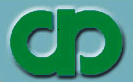 